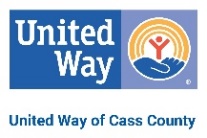 The LIVE UNITED® t-shirt is more than just a shirt; it is a way of life. As a sponsor of LIVE UNITED® Day, your company’s name will be printed on the back of approximately 500 shirts to be given to volunteers at events such as the Campaign Rally, LIVE UNITED® Day, and the 2022 Campaign Cabinet! ___ Yes, I would like to LIVE UNITED® and sponsor!   Deadline: May 16thThis is the date we need your form back. Payment can be made later.Organization: __________________________________________________________Name on Shirt (if different): _______________________________________________Mailing Address: _______________________________________________________Email Address: ________________________________________________________Phone Number: _________________   Contact Person:________________________ Benefits of Sponsoring: Company name will appear on the shirts for the largest volunteer event of the year in Cass County, be recognized in the newspaper and at the LIVE UNITED® Day kick off. If sponsoring at $300 and up you will also be recognized in LIVE UNITED® Day promotions such as newspaper, radio and social media. Help us provide a t-shirt to every volunteer!Sponsorship Amount:                                                                                                                                                                                                                                                                                                                                                                            __ $150 – Name in small print                                                                                                   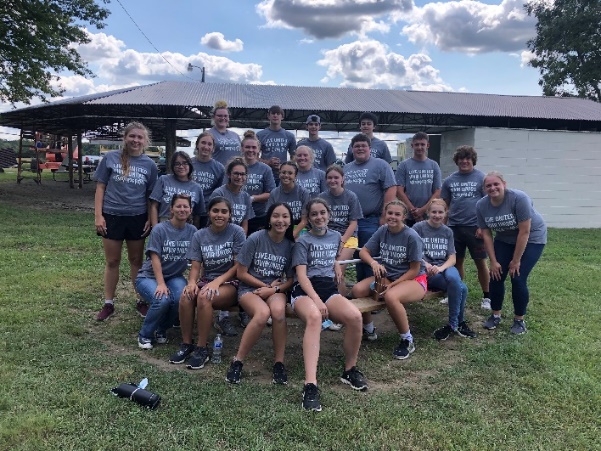 __ $300 – Name in next largest print __ $500 – Name in next largest print                                                                                                         __ $750 – Includes company logo instead of name
__ Other: ____________                                                         Payment Options:__ Check Enclosed (Payable to: United Way of Cass County)__ Invoice Me
Please return form to: United Way of Cass County, 300 E. Broadway; Suite 101, Logansport, IN 46947. Email Karli Armstrong karmstrong@unitedwayofcasscounty.org or call 574-753-3533 with any questions! Thank you for your support! 
Great Things Happen When We LIVE UNITED®!